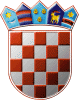  REPUBLIKA HRVATSKA VARAŽDINSKA ŽUPANIJA      OPĆINA SVETI ILIJA             Općinsko vijećeKLASA: 363-02/20-03/01-21-02URBROJ: 2186/08-20-01Sveti Ilija, 29.10.2020.									Na temelju članaka  14. i 16.  Zakona o proračunu («Narodne novine» broj 87/08, 136/12 i 15/15) i  članka 30. Statuta Općine Sveti Ilija («Službeni vjesnik Varaždinske županije», broj 05/18), Općinsko vijeće Općine Sveti Ilija na 21. sjednici održanoj 29.10.2020. godine donosi 2.Izmjene i dopuneP L A N ARAZVOJNIH PROGRAMAOpćine Sveti Ilija za razdoblje 2020. – 2022. godineI.U Planu razvojnih programa za razdoblje 2020. – 2022.g.  („Službeni vjesnik Varaždinske županije“ broj 10/2020) definiraju se ciljevi i prioriteti razvoja Općine Sveti Ilija povezani s programskom i organizacijskom klasifikacijom proračuna u skladu sa strateškim ciljevima, prioritetima i mjerama utvrđenim Strateškim razvojnim programom Općine Sveti Ilija do 2021. godine.II.Glavni ciljevi razvojnih programa Općine Sveti Ilija su osiguravanje najviših standarda u zadovoljavanju javnih potreba stanovništva u sportu, kulturi, obrazovanju, predškolskom odgoju, socijalnoj i zdravstvenoj zaštiti te komunalnom uređenju. III.Planom razvojnih programa predviđeni su projekti i aktivnosti za koje su u Proračunu osigurana sredstva u okviru:Programa održavanja komunalne infrastrukture,Programa upravljanja imovinom,Programa jačanja gospodarstva –Poduzetnička zona,Programa razvoja i upravljanja sustava vodoopskrbe, odvodnje i zaštite voda,Programa osnovnog i srednjoškolskog obrazovanjaIV.Privitak i sastavni dio ovog Plana razvojnih programa je tablica s popisom razvojnih programa, projekata i aktivnosti, koji su povezani s programskom i organizacijskom klasifikacijom proračuna, s visinom planiranih sredstava po izvorima, raspoređenih po godinama.V.Ove 2. Izmjene i dopune Plana razvojnih programa Općine Sveti Ilija za razdoblje 2020.- 2022.g. sastavni su dio 2. Izmjena i dopuna Proračuna Općine Sveti Ilija za razdoblje 2020.-2022. g., a stupaju na snagu prvog dana od dana objave u „Službenom vjesniku Varaždinske županije“.							Predsjednik Općinskog vijeća:							Zdravko Ostroški, dipl.ing.Investicija, projekt/ izvori financiranjaInvesticija, projekt/ izvori financiranjaOpći prihodi i primiciNamjenski prihodiDonacije, pomoćiKreditPlanirano  2020.Planirano2021.Planirano 2022.PROGRAM 1004PROGRAM 1004ODRŽAVANJE KOMUNALNE INFRASTRUKTUREODRŽAVANJE KOMUNALNE INFRASTRUKTUREODRŽAVANJE KOMUNALNE INFRASTRUKTUREODRŽAVANJE KOMUNALNE INFRASTRUKTUREODRŽAVANJE KOMUNALNE INFRASTRUKTUREODRŽAVANJE KOMUNALNE INFRASTRUKTUREODRŽAVANJE KOMUNALNE INFRASTRUKTUREProjekt 1004A100002Projekt 1004A100002Izgradnja cesta,nogostupa,uređenja naselja; Ciljevi: Poboljšanje kvalitete življenja stanovništva općine kroz provedbu projekta izgradnje komunalne infrastruktureIzgradnja cesta,nogostupa,uređenja naselja; Ciljevi: Poboljšanje kvalitete življenja stanovništva općine kroz provedbu projekta izgradnje komunalne infrastruktureIzgradnja cesta,nogostupa,uređenja naselja; Ciljevi: Poboljšanje kvalitete življenja stanovništva općine kroz provedbu projekta izgradnje komunalne infrastruktureIzgradnja cesta,nogostupa,uređenja naselja; Ciljevi: Poboljšanje kvalitete življenja stanovništva općine kroz provedbu projekta izgradnje komunalne infrastruktureIzgradnja cesta,nogostupa,uređenja naselja; Ciljevi: Poboljšanje kvalitete življenja stanovništva općine kroz provedbu projekta izgradnje komunalne infrastruktureIzgradnja cesta,nogostupa,uređenja naselja; Ciljevi: Poboljšanje kvalitete življenja stanovništva općine kroz provedbu projekta izgradnje komunalne infrastruktureIzgradnja cesta,nogostupa,uređenja naselja; Ciljevi: Poboljšanje kvalitete življenja stanovništva općine kroz provedbu projekta izgradnje komunalne infrastrukture421Građevinski objekti0,00130.500,00579.500,00710.000,00645.500,00645.500,00451Dodatna ulaganja u naseljima70.000,000,0080.000,00150.000,0090.000,0090.000,00Projekt 1004A100003Projekt 1004A100003Održavanje javne rasvjete; Ciljevi: bolja osvijetljenost i manja potrošnja energijeOdržavanje javne rasvjete; Ciljevi: bolja osvijetljenost i manja potrošnja energijeOdržavanje javne rasvjete; Ciljevi: bolja osvijetljenost i manja potrošnja energijeOdržavanje javne rasvjete; Ciljevi: bolja osvijetljenost i manja potrošnja energijeOdržavanje javne rasvjete; Ciljevi: bolja osvijetljenost i manja potrošnja energijeOdržavanje javne rasvjete; Ciljevi: bolja osvijetljenost i manja potrošnja energijeOdržavanje javne rasvjete; Ciljevi: bolja osvijetljenost i manja potrošnja energije421Građevinski objekti-LED rasvjeta100.000,0060.000,00140.000,00300.000,00200.000,00200.000,00Projekt 1004A100004Projekt 1004A100004Održavanje groblja; Ciljevi: Proširenje i uređenje groblja za dostojanstven ukop pokojnikaOdržavanje groblja; Ciljevi: Proširenje i uređenje groblja za dostojanstven ukop pokojnikaOdržavanje groblja; Ciljevi: Proširenje i uređenje groblja za dostojanstven ukop pokojnikaOdržavanje groblja; Ciljevi: Proširenje i uređenje groblja za dostojanstven ukop pokojnikaOdržavanje groblja; Ciljevi: Proširenje i uređenje groblja za dostojanstven ukop pokojnikaOdržavanje groblja; Ciljevi: Proširenje i uređenje groblja za dostojanstven ukop pokojnikaOdržavanje groblja; Ciljevi: Proširenje i uređenje groblja za dostojanstven ukop pokojnika451Dodatna ulaganja- groblje50.000,00100.000,00150.000,00300.000,00250.000,00250.000,00Projekt 1004A10005Projekt 1004A10005Katastarska izmjera općine; Ciljevi:sređivanje  zemljišnih  knjiga i katastra na području Općine Sveti IlijaKatastarska izmjera općine; Ciljevi:sređivanje  zemljišnih  knjiga i katastra na području Općine Sveti IlijaKatastarska izmjera općine; Ciljevi:sređivanje  zemljišnih  knjiga i katastra na području Općine Sveti IlijaKatastarska izmjera općine; Ciljevi:sređivanje  zemljišnih  knjiga i katastra na području Općine Sveti IlijaKatastarska izmjera općine; Ciljevi:sređivanje  zemljišnih  knjiga i katastra na području Općine Sveti IlijaKatastarska izmjera općine; Ciljevi:sređivanje  zemljišnih  knjiga i katastra na području Općine Sveti IlijaKatastarska izmjera općine; Ciljevi:sređivanje  zemljišnih  knjiga i katastra na području Općine Sveti Ilija426Katastarska izmjera0,0050.000,000,0050.000,0065.000,0065.000,00PROGRAM 1005PROGRAM 1005UPRAVLJANJE IMOVINOMUPRAVLJANJE IMOVINOMUPRAVLJANJE IMOVINOMUPRAVLJANJE IMOVINOMUPRAVLJANJE IMOVINOMUPRAVLJANJE IMOVINOMUPRAVLJANJE IMOVINOMProjekt 1005A100002Projekt 1005A100002Dodatna ulaganja na objektima i prostorima u općinskom vlasništvu Ciljevi: Poboljšanje kvalitete življenja stanovništva i energetske učinkovitostiDodatna ulaganja na objektima i prostorima u općinskom vlasništvu Ciljevi: Poboljšanje kvalitete življenja stanovništva i energetske učinkovitostiDodatna ulaganja na objektima i prostorima u općinskom vlasništvu Ciljevi: Poboljšanje kvalitete življenja stanovništva i energetske učinkovitostiDodatna ulaganja na objektima i prostorima u općinskom vlasništvu Ciljevi: Poboljšanje kvalitete življenja stanovništva i energetske učinkovitostiDodatna ulaganja na objektima i prostorima u općinskom vlasništvu Ciljevi: Poboljšanje kvalitete življenja stanovništva i energetske učinkovitostiDodatna ulaganja na objektima i prostorima u općinskom vlasništvu Ciljevi: Poboljšanje kvalitete življenja stanovništva i energetske učinkovitostiDodatna ulaganja na objektima i prostorima u općinskom vlasništvu Ciljevi: Poboljšanje kvalitete življenja stanovništva i energetske učinkovitosti421Zgrade kulturnih institucija-društveni domovi0,000,00180.000,000,00180.000,00200.000,00300.000,00422Postrojenja i oprema60.000,0060.000,00200.000,00200.000,00451Dodatna ulaganja na općinskim objektima0,000,00550.000,000,00550.000,0050.000,0050.000,00Projekt 1005A100004Projekt 1005A100004Izgradnja dječjeg vrtića Ciljevi: Stvaranje infrastrukturnih preduvjeta za kvalitetno izvođenje programa predškolskog odgoja i obrazovanja na području općineIzgradnja dječjeg vrtića Ciljevi: Stvaranje infrastrukturnih preduvjeta za kvalitetno izvođenje programa predškolskog odgoja i obrazovanja na području općineIzgradnja dječjeg vrtića Ciljevi: Stvaranje infrastrukturnih preduvjeta za kvalitetno izvođenje programa predškolskog odgoja i obrazovanja na području općineIzgradnja dječjeg vrtića Ciljevi: Stvaranje infrastrukturnih preduvjeta za kvalitetno izvođenje programa predškolskog odgoja i obrazovanja na području općineIzgradnja dječjeg vrtića Ciljevi: Stvaranje infrastrukturnih preduvjeta za kvalitetno izvođenje programa predškolskog odgoja i obrazovanja na području općineIzgradnja dječjeg vrtića Ciljevi: Stvaranje infrastrukturnih preduvjeta za kvalitetno izvođenje programa predškolskog odgoja i obrazovanja na području općineIzgradnja dječjeg vrtića Ciljevi: Stvaranje infrastrukturnih preduvjeta za kvalitetno izvođenje programa predškolskog odgoja i obrazovanja na području općine421Dječji vrtić3.700.000,0010.000.000,0013.700.000,005.500.000,000,00Projekt 1005A100005Projekt 1005A100005Izgradnja dječjih igrališta Ciljevi: Stvaranje preduvjeta za kvalitetno provođenje slobodnog vremena djece i mladihIzgradnja dječjih igrališta Ciljevi: Stvaranje preduvjeta za kvalitetno provođenje slobodnog vremena djece i mladihIzgradnja dječjih igrališta Ciljevi: Stvaranje preduvjeta za kvalitetno provođenje slobodnog vremena djece i mladihIzgradnja dječjih igrališta Ciljevi: Stvaranje preduvjeta za kvalitetno provođenje slobodnog vremena djece i mladihIzgradnja dječjih igrališta Ciljevi: Stvaranje preduvjeta za kvalitetno provođenje slobodnog vremena djece i mladihIzgradnja dječjih igrališta Ciljevi: Stvaranje preduvjeta za kvalitetno provođenje slobodnog vremena djece i mladihIzgradnja dječjih igrališta Ciljevi: Stvaranje preduvjeta za kvalitetno provođenje slobodnog vremena djece i mladih421Sportski i rekreacijski tereni i sportski objekti0,00140.000,00140.000,001.500.000,001.500.000,00411Zemljište0,0028.500,0028.500,0015.000,0015.000,00PROGRAM 1006PROGRAM 1006JAČANJE GOSPODARSTVA – PODUZETNIČKA ZONAJAČANJE GOSPODARSTVA – PODUZETNIČKA ZONAJAČANJE GOSPODARSTVA – PODUZETNIČKA ZONAJAČANJE GOSPODARSTVA – PODUZETNIČKA ZONAJAČANJE GOSPODARSTVA – PODUZETNIČKA ZONAJAČANJE GOSPODARSTVA – PODUZETNIČKA ZONAJAČANJE GOSPODARSTVA – PODUZETNIČKA ZONAProjekt 1006A100001Projekt 1006A100001Otkup zemljišta Ciljevi: Razvoj konkurentnog i održivog gospodarstvaOtkup zemljišta Ciljevi: Razvoj konkurentnog i održivog gospodarstvaOtkup zemljišta Ciljevi: Razvoj konkurentnog i održivog gospodarstvaOtkup zemljišta Ciljevi: Razvoj konkurentnog i održivog gospodarstvaOtkup zemljišta Ciljevi: Razvoj konkurentnog i održivog gospodarstvaOtkup zemljišta Ciljevi: Razvoj konkurentnog i održivog gospodarstvaOtkup zemljišta Ciljevi: Razvoj konkurentnog i održivog gospodarstva411Ostala zemljišta za poduzetničku zonu      0,000,000,0020.000,0020.000,00PROGRAM 1007PROGRAM 1007RAZVOJ I UPRAVLJANJE SUSTAVA VODOOPSKRBE, ODVODNJE I ZAŠTITE VODARAZVOJ I UPRAVLJANJE SUSTAVA VODOOPSKRBE, ODVODNJE I ZAŠTITE VODARAZVOJ I UPRAVLJANJE SUSTAVA VODOOPSKRBE, ODVODNJE I ZAŠTITE VODARAZVOJ I UPRAVLJANJE SUSTAVA VODOOPSKRBE, ODVODNJE I ZAŠTITE VODARAZVOJ I UPRAVLJANJE SUSTAVA VODOOPSKRBE, ODVODNJE I ZAŠTITE VODARAZVOJ I UPRAVLJANJE SUSTAVA VODOOPSKRBE, ODVODNJE I ZAŠTITE VODARAZVOJ I UPRAVLJANJE SUSTAVA VODOOPSKRBE, ODVODNJE I ZAŠTITE VODAProjekt 1007A100002Projekt 1007A100002Izgradnja kanalizacijske mreže Ciljevi; zaštita zdravlja i poboljšanje kvalitete života stanovnika općineIzgradnja kanalizacijske mreže Ciljevi; zaštita zdravlja i poboljšanje kvalitete života stanovnika općineIzgradnja kanalizacijske mreže Ciljevi; zaštita zdravlja i poboljšanje kvalitete života stanovnika općineIzgradnja kanalizacijske mreže Ciljevi; zaštita zdravlja i poboljšanje kvalitete života stanovnika općineIzgradnja kanalizacijske mreže Ciljevi; zaštita zdravlja i poboljšanje kvalitete života stanovnika općineIzgradnja kanalizacijske mreže Ciljevi; zaštita zdravlja i poboljšanje kvalitete života stanovnika općineIzgradnja kanalizacijske mreže Ciljevi; zaštita zdravlja i poboljšanje kvalitete života stanovnika općine386Kapitalne pomoći-Kanalizacija-aglomeracija Varaždin0,000,00500.000,00500.000,00500.000,000,00386Kapitalne pomoći-Izgradnja kanalizacije0,0035.000,00165.000,00200.000,001.000.000,001.500.000,00386Kapitalne pomoći-izgradnja kanalizacije za školu u Sv.Iliji82.000,0082.000,00426Projektna dok. za kanal. mrežu0,000,00100.000,00100.000,0050.000,0043.000,00411Zemljište0,000,005.000,005.000,00Projekt 1007A100003Projekt 1007A100003Izgradnja hidroelektrane Ciljevi: korištenje prirodnih resursa i podizanje svijesti lokalne zajednice o korištenju obnovljivih izvora energija i redukciji emisije stakleničkih plinovaIzgradnja hidroelektrane Ciljevi: korištenje prirodnih resursa i podizanje svijesti lokalne zajednice o korištenju obnovljivih izvora energija i redukciji emisije stakleničkih plinovaIzgradnja hidroelektrane Ciljevi: korištenje prirodnih resursa i podizanje svijesti lokalne zajednice o korištenju obnovljivih izvora energija i redukciji emisije stakleničkih plinovaIzgradnja hidroelektrane Ciljevi: korištenje prirodnih resursa i podizanje svijesti lokalne zajednice o korištenju obnovljivih izvora energija i redukciji emisije stakleničkih plinovaIzgradnja hidroelektrane Ciljevi: korištenje prirodnih resursa i podizanje svijesti lokalne zajednice o korištenju obnovljivih izvora energija i redukciji emisije stakleničkih plinovaIzgradnja hidroelektrane Ciljevi: korištenje prirodnih resursa i podizanje svijesti lokalne zajednice o korištenju obnovljivih izvora energija i redukciji emisije stakleničkih plinovaIzgradnja hidroelektrane Ciljevi: korištenje prirodnih resursa i podizanje svijesti lokalne zajednice o korištenju obnovljivih izvora energija i redukciji emisije stakleničkih plinova426Nematerijalna proizvedena imovina-Izrada projektne dokumentacije0,00250.000,00250.000,00450.000,00450.000,00411Zemljište               0,000,0015.000,0015.000,00PROGRAM 1010PROGRAM 1010OSNOVNO I SREDNJEŠKOLSKO OBRAZOVANJEOSNOVNO I SREDNJEŠKOLSKO OBRAZOVANJEOSNOVNO I SREDNJEŠKOLSKO OBRAZOVANJEOSNOVNO I SREDNJEŠKOLSKO OBRAZOVANJEOSNOVNO I SREDNJEŠKOLSKO OBRAZOVANJEOSNOVNO I SREDNJEŠKOLSKO OBRAZOVANJEOSNOVNO I SREDNJEŠKOLSKO OBRAZOVANJEProjekt 1010A100002Projekt 1010A100002Izgradnja objekata- škola i dvorana u Svetom Iliji Ciljevi: Stvaranje infrastrukturnih preduvjeta za kvalitetno izvođenje školskog odgoja i obrazovanja na području općineIzgradnja objekata- škola i dvorana u Svetom Iliji Ciljevi: Stvaranje infrastrukturnih preduvjeta za kvalitetno izvođenje školskog odgoja i obrazovanja na području općineIzgradnja objekata- škola i dvorana u Svetom Iliji Ciljevi: Stvaranje infrastrukturnih preduvjeta za kvalitetno izvođenje školskog odgoja i obrazovanja na području općineIzgradnja objekata- škola i dvorana u Svetom Iliji Ciljevi: Stvaranje infrastrukturnih preduvjeta za kvalitetno izvođenje školskog odgoja i obrazovanja na području općineIzgradnja objekata- škola i dvorana u Svetom Iliji Ciljevi: Stvaranje infrastrukturnih preduvjeta za kvalitetno izvođenje školskog odgoja i obrazovanja na području općineIzgradnja objekata- škola i dvorana u Svetom Iliji Ciljevi: Stvaranje infrastrukturnih preduvjeta za kvalitetno izvođenje školskog odgoja i obrazovanja na području općineIzgradnja objekata- škola i dvorana u Svetom Iliji Ciljevi: Stvaranje infrastrukturnih preduvjeta za kvalitetno izvođenje školskog odgoja i obrazovanja na području općine363Kapitalne pomoći-žup. pror.-izgradnja škole i dvorane Sv.Ilija500.000,00500.000,001.100.000,000,00